Załącznik nr 7 – wzór umowy Umowa ………………/ Wzórna wykonywanie usługi utrzymania czystości i porządku na terenach zewnętrznych i utrzymanie terenów zielonych nieruchomości zarządzanych przez PGM Sp. z o.o. w Słupsku w Rejonie ulic nr …, zawarta w Słupku w dniu …………2015r. pomiędzy: wspólnotami mieszkaniowymi wyszczególnionymi adresowo w załączniku nr 2 do umowy oraz Miastem Słupsk w imieniu i na rzecz których działa zarządca nieruchomości - Przedsiębiorstwo Gospodarki Mieszkaniowej Spółka z o.o. z siedzibą w Słupsku przy ul. Tuwima 4, zarejestrowana w Krajowym Rejestrze Sądowym prowadzonym przez Sąd Rejonowy Gdańsk - Północ w Gdańsku VIII Wydział Gospodarczy Krajowego Rejestru Sądowego pod numerem KRS 0000108416, kapitał zakładowy 2.379.300zł, zwana w dalszej części umowy „Zamawiającym", reprezentowana przez:Prezes Zarządu 	 -  Ewa Wacha: ……………………………………………………………………………………………………………reprezentowanym/ą przez: …………………………………..- ……………………….zwanym w dalszej części umowy „Wykonawcą” W rezultacie dokonania przez Zamawiającego wyboru oferty Wykonawcy, na część nr ….. zamówienia, 
w postępowaniu o udzielenie zamówienia publicznego (ogłoszenie z dn. ……, nr ogłoszenia ……….) prowadzonego w trybie przetargu nieograniczonego o wartości szacunkowej większej niż wyrażona w złotych równowartość kwoty określonej w przepisach wydanych na podstawie art. 11 ust. 8 ustawy Pzp została zawarta umowa o następującej treści:§ 1Przedmiot umowyZamawiający zleca, a Wykonawca zobowiązuje się do wykonywania usług w zakresie:utrzymania porządku i czystości terenów ( sprzątanie) zimowego utrzymania terenów zewnętrznych nieruchomości (odśnieżanie i usuwanie śliskości z chodników i innych terenów i powierzchni utwardzonych) stałego utrzymania terenów zielonych (koszenie trawy) nieruchomości będących własnością Miasta Słupsk i wspólnot mieszkaniowych  zarządzanych przez PGM Sp. z o.o. w Słupsku, w części nr ……………..Szczegółowy rzeczowy zakres usług będących przedmiotem umowy, sposób ich realizacji oraz częstotliwość ich wykonywania określa Załącznik Nr 1 do niniejszej umowy.Wykaz adresowy nieruchomości oraz powierzchnie terenów na których świadczone mają być usługi będące przedmiotem umowy określa Załącznik Nr 2 do niniejszej umowy. Załączniki, o których mowa w ust. 1 i ust. 2 powyżej stanowią integralną część umowy.§ 2Obowiązki i prawa ZamawiającegoZamawiający zobowiązany jest do przekazania wykonawcy prawidłowych danych o powierzchni terenów i innych informacji niezbędnych do prawidłowej realizacji umowy.Zlecenia zakresu usługi na koszenie trawy oraz sprzątania terenów do wykonania w zależności od stwierdzonych potrzeb za wynagrodzenia określone w niniejszej umowie. W przypadku stwierdzenia niewykonania lub nienależytego wykonania przedmiotu umowy Zamawiający  niezwłocznie poinformuje Wykonawcę o wynikach kontroli poprzez przekazanie lub przesłanie faksem albo pocztą elektroniczną na adres e-mail Wykonawcy stosownej notatki 
z przeprowadzonej kontroli. Zamawiający zastrzega sobie możliwość telefonicznego powiadamiania Wykonawcy o stwierdzonych nieprawidłowościach i konieczności ich niezwłocznego usunięcia.Zamawiającemu przysługuje prawo do:wydawania doraźnych poleceń osobom bezpośrednio zatrudnionym przy realizacji przedmiotu umowy co do sposobu, częstotliwości, kolejności i czasu rozpoczęcia wykonywanych zadań;zmniejszenia zakresu zamówienia w przypadku przekazania nieruchomości innemu zarządcy lub 
w innym uzasadnionym przypadku, w tym z powodu ograniczenia zakresu świadczenia usług bez prawa jakichkolwiek roszczeń ze strony Wykonawcy;zwiększenia powierzchni objętej zamówieniem w przypadku przyjęcia w administrowanie nowych nieruchomości.Do koordynowania, kontroli oraz odbioru czynności objętych umową Zamawiający wyznacza jako osoby odpowiedzialne Kierownika administracji  lub imiennie wskazaną  przez niego osobę (by). Zapłaty wynagrodzenia za zrealizowane i odebrane prace w terminie określonym w umowie.§ 3Obowiązki i odpowiedzialność WykonawcyWykonawca oświadcza, że wszelkie uwagi i zgłoszenia dotyczące realizacji przedmiotu umowy będą przyjmowane przez upoważnioną osobę w każdym czasie w dni robocze, świąteczne i dni wolne od pracy pod numerem telefonu.: ……………..,  pod numerem fax. : ………….. bądź na adres poczty elektronicznej e-mail: ………….@............ .Wykonawca zobowiązuje się do: wykonywania powierzonych czynności z należytą starannością i zgodnie z szczegółowym opisem realizowanych zadań z zachowaniem wymaganych terminów;zapewnienia odpowiedniej siły roboczej, materiałów, sprzętu i innych urządzeń w ilościach niezbędnych do terminowego i zgodnego z umową wykonania prac oraz usunięcia wad w przypadku ich stwierdzenia; utrzymania przez okres obowiązywania umowy numeru telefonu, oraz faksu i skrzynki poczty elektronicznej (adres e-mail) pod którymi Zamawiający będzie mógł zgłosić uwagi lub zostawić (przesłać) wiadomość lub Notatkę z kontroli w przypadku stwierdzenia niewykonania lub nienależytego wykonania przedmiotu umowy i wezwać wykonawcę do wykonania lub usunięcia nieprawidłowości wymagających natychmiastowego lub pilnego wykonania, przy czym podkreśla się, że telefon nie może być wyłączany;wprowadzenia ujednoliconych ubrań roboczych z wyraźnym oznaczeniem firmy Wykonawcy;  niezwłocznego zawiadamiania Zamawiającego o wykonaniu usług bądź reklamacji w formie mailowej lub faxem; wykonywania usług będących przedmiotem umowy zgodnie z obowiązującymi przepisami BHP, ochrony środowiska, ustawy o odpadach oraz obowiązującej uchwały Rady Miasta Słupska w sprawie zasad utrzymania porządku i czystości na terenie miasta Słupska, przy dołożeniu należytej staranności;segregacji odpadów komunalnych zebranych bądź powstałych w wyniku świadczonych usług zgodnie z wymaganiami Regulaminu utrzymania czystości i porządku na terenie Miasta Słupsk;ponoszenia kosztów wywozu i utylizacji odpadów oraz udokumentowania na  żądanie Zamawiającego wywozu odpadów  na wysypisko miejskie; naprawienia i doprowadzenia do stanu poprzedniego uszkodzeń chodników spowodowanych pracą ciężkiego sprzętu (np. zbyt ciężkiego ciągnika do odśnieżania itp.) w trakcie realizacji umowyW zakresie codziennego utrzymania czystości i porządku: - codziennego, w dni robocze w godzinach od 7:30 do 9:00, osobistego lub w uzasadnionych przypadkach telefonicznego zgłaszania się i uzgadniania zakresu prac na dany dzień oraz ustnego informowania Zamawiającego o postępie  i wszelkich przestojach w realizacji robót;W zakresie utrzymania zimowego terenów nieruchomości: - do utrzymania w okresie zimowym całodobowego dyżuru koordynatora (dyspozytora) 
i utrzymywania  stałej łączności z dyżurnym Wydziału Bezpieczeństwa i Zarządzania Kryzysowego Urzędu Miejskiego w Słupsku w przedmiocie wykonywania umowy  
w zakresie zimowego utrzymania;- odśnieżania chodników wyłącznie przy użyciu sprzętu niepowodującego uszkodzeń nawierzchni chodników.W zakresie utrzymania terenów zielonych:- wykonanie usługi w miejscu, terminie i zakresie zgodnym z zapisami umowy; - stałe i bieżące utrzymanie trawników w okresie trwania umowy, w stanie gwarantującym ich permanentną estetykę, polegające na: przygotowaniu terenu trawników do koszenia (zebranie kamieni , butelek itp.),koszeniu trawy kosiarkami spalinowymi,dokaszaniu trawy w miejscach trudnodostępnych i wokół drzew oraz krzewów kosiarkami żyłkowymi lub kosami ręcznymi,zgrabieniu skoszonej trawy,uprzątnięciu trawy z alejek, chodników, wnęk okienek piwnicznych  itp. powierzchni,wywiezieniu trawy z pokosu;- Zamawiający zastrzega, iż jest uprawniony do zlecenia dokonania dodatkowego pokosu 
w ramach niniejszej umowy.  Dodatkowe pokosy należy uwzględnić w cenie składanej oferty. - uporządkowanie i zagospodarowanie odpadów zielonych, w tym samym dniu, 
w którym nastąpiło skoszenie lub najpóźniej w następnym dniu roboczym, i winno  odbyć się w oparciu o obowiązujące w tym zakresie przepisy ogólne i obowiązujące w mieście Słupsku; - realizowanie przedmiotu umowy przy użyciu sprzętu i urządzeń o jakości odpowiadającej stosownym przepisom i standardom;:Pokrycie kosztów stanowiących kwoty za wszelkiego rodzaju podatki, kary pieniężne, grzywy i inne należności lub opłaty nałożonych w postępowaniu administracyjnym lub karnym na Zamawiającego, powstałych na skutek wszelkich zaniedbań Wykonawcy lub zaniedbań osób, przy pomocy których wykonuje on czynności wynikające z niniejszej umowy albo którym wykonanie tych umów powierza;Zamówienie winno być realizowane w taki sposób aby zachować stałą estetykę na terenach objętych umową.Wykonawca ponosi pełną odpowiedzialność za wszelkie szkody wobec osób i mienia wynikłe podczas realizacji umowy, powstałe na terenach nieruchomości objętych umową, będące następstwem niewykonania, niewłaściwego wykonania lub opóźnienia wykonania usług będących przedmiotem umowy.W przypadku niewykonania lub nienależytego wykonania zimowego oczyszczania, oprócz kar umownych określonych w § 10, Wykonawcę będą obciążały dodatkowo wszelkie koszty poniesione przez Zamawiającego na rzecz osób poszkodowanych (urazy ciała, złamania kończyn itp.), wynikające z postępowań sądowych i odszkodowawczych.§. 4Podwykonawcy (zapis będzie miał zastosowanie jeżeli wykonawca wskaże w ofercie  udział podwykonawcy) Wykonawca stosownie do złożonej oferty przetargowej może wykonać z udziałem podwykonawcy jedynie zakres usługi określony w załączniku do oferty, którego kserokopia stanowi załącznik do niniejszej umowy.  Wykonawca obowiązany jest najpóźniej dzień, po dniu wymagalności zapłaty wynagrodzenia należnego podwykonawcy, przedłożyć Zamawiającemu dowód dokonania zapłaty wynagrodzenia podwykonawcy oraz oświadczenie podwykonawcy o otrzymaniu tego wynagrodzenia.W przypadku odmowy zapłaty wynagrodzenia na rzecz podwykonawcy, Wykonawca wskaże na piśmie Zamawiającemu, przyczyny tej odmowy wraz z uzasadnieniem, że odmowa zapłaty nie narusza przepisów prawa i postanowień umowy zawartej z podwykonawcą. Zamawiającemu przysługuje, w takiej sytuacji, prawo szczegółowego zbadania wywiązywania się Wykonawcy z umowy z podwykonawcą, oględzin przedmiotu tej Umowy, a także domagania się od podwykonawcy złożenia na piśmie stosownych oświadczeń oraz udostępnienia wszelkich dokumentów dotyczących umowy.W przypadku niedopełnienia przez Wykonawcę obowiązku wskazanego w ust. 3, Zamawiający może obniżyć kwotę wynagrodzenia na rzecz Wykonawcy o kwotę należną podwykonawcy, zatrzymując ją, jako zabezpieczenie na wypadek roszczeń podwykonawcy przeciwko Zamawiającemu, wniesionych w trybie art. 6471 § 5 kodeksu cywilnego.Wykonawca zawrze w umowie z podwykonawcą uprawnienia Zamawiającego wymienione 
w § 5 niniejszej umowy.Zamawiającemu przysługuje prawo żądania od Wykonawcy zmiany Podwykonawcy, jeżeli ten realizuje zobowiązania objęte niniejszą umową w sposób wadliwy i niezgodny ze stosownymi przepisami.Wykonawca ponosi pełną odpowiedzialność za działania, uchybienia lub zaniedbania podwykonawcy i jego pracowników w takim samym stopniu jak by to były działania, uchybienia lub zaniedbania jego własnych pracowników.§ 5UbezpieczenieWykonawca oświadcza, że na dzień zawarcia niniejszej umowy jest ubezpieczony od odpowiedzialności cywilnej obejmującej ubezpieczenie deliktowe i kontraktowe w zakresie prowadzonej działalności związanej z przedmiotem zamówienia, na kilka zdarzeń równocześnie, na łączną kwotę co najmniej 250.000 zł dla zadania (części zamówienia) nr …  podanej w ofercie 
z dnia ………. w okresie realizacji przedmiotu umowy. Kopia dokumentu ubezpieczenia wraz 
z dowodem jego opłacenia stanowić będzie Załącznik Nr … do niniejszej umowy.W przypadku wygaśnięcia umowy ubezpieczeniowej przed końcem obowiązywania umowy Wykonawca zobowiązuje się do zawarcia nowego ubezpieczenia co najmniej na kwotę, o jakiej mowa w ust. 1 z zachowaniem ciągłości ubezpieczenia i przedłożenia Zamawiającemu nowej umowy wraz dowodem jej opłacenia,  przed upływem ważności poprzedniego dokumentu ubezpieczenia.§ 6WynagrodzenieSzacunkowa wartość wynagrodzenia Wykonawcy, zgodnie ze złożoną  ofertą, ustalona została dla całego zamówienia na łączną kwotę: ................................................ PLN netto – słownie: ................................................................PLN, plus podatek VAT w wysokości .. %, tj.:................................................ PLN brutto – słownie ..................................................... PLN Zamawiający przewiduje rozliczenie za wykonane prace (faktycznie sprzątane powierzchnie) 
w danym miesiącu w oparciu o ceny jednostkowe określone w ust. 3.Ryczałtowa cena jednostkowa netto miesięcznego wynagrodzenia Wykonawcy wynosi:................................................ PLN netto/100m2 – słownie: .........................................................PLN, plus podatek VAT w wysokości .. %, tj.:................................................ PLN brutto/100m2– słownie ..................................................... PLN Miesięczne wynagrodzenie za wykonanie przedmiotu umowy, jakie Zamawiający zapłaci Wykonawcy, obliczane będzie (dla każdej z nieruchomości wskazanej w Załączniku Nr 2  do umowy) jako suma iloczynów powierzchni sprzątanej w metrach kwadratowych i ceny jednostkowej określonej w ust. 3 i kwoty obowiązującego podatku VAT.Wysokość wynagrodzenia Wykonawcy podlegać będzie korekcie w przypadkach zmian ilości zarządzanych   nieruchomości. Ceny jednostkowe określone w ust. 3 nie podlegają zmianie ani waloryzacji przez okres trwania umowy.Wykonawca będzie dokonywał fakturowania i rozliczania usług odpowiednio: na rzecz wspólnot mieszkaniowych:  w cyklach miesięcznych dla tych nieruchomości, dla których łączna powierzchnia terenów objętych usługą  przekracza 200m2,w cyklach kwartalnych (na koniec kwartału) dla nieruchomości, dla których łączna powierzchnia objęta usługą jest mniejsza niż 200m2,na rzecz Miasta Słupsk w cyklach miesięcznych bez względu na powierzchnię.§ 7Rozliczenia i płatnościZa okres rozliczeniowy przyjmuje się okres jednego miesiąca.Zapłata wynagrodzenia dla Wykonawcy za wykonanie przedmiotu umowy dokonywana będzie na podstawie przedłożonych przez Wykonawcę faktur VAT. Podstawę do rozliczenia prac i wystawienia miesięcznej faktury będzie stanowił protokół  (lub protokoły częściowe z danego rejonu) odbioru wykonanych prac za dany miesiąc kalendarzowy, potwierdzony przez  kierownika administracji lub osobę upoważnioną.Strony ustalają, że wynagrodzenie może ulec zmianie w przypadku zmiany powierzchni, o której mowa w załączniku nr 1 do umowy. Nowe wynagrodzenie będzie wyliczone według wzoru:	 
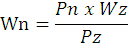 gdzie:Wn – nowe wynagrodzenie wykonawcyPn  – nowa powierzchniaWz – wynagrodzenie wynikające z zamówieniaPz – powierzchnia wynikająca z zamówieniaWykonawca będzie wystawiać faktury VAT według następujących zasad:a) dla nieruchomości będących własnością Miasta Słupsk jak niżej:           Sprzedawca: ..................................................... (dane Wykonawcy)Nabywca/Płatnik:  Miasto Słupsk. Słupsk,  Plac Zwycięstwa 3 ; NIP: 839-10-05-507Zarządca – Przedsiębiorstwo Gospodarki Mieszkaniowej Sp. z o.o.76-200 Słupsk , ul. Tuwima 4, Adres do korespondencji:     Przedsiębiorstwo Gospodarki Mieszkaniowej   Sp. z o.o.  (odbiorca faktury)                76-200 Słupsk , ul. Tuwima 4 – Zarządcab) dla nieruchomości wspólnot mieszkaniowych jak niżej: Sprzedawca: ..................................................... (dane wykonawcy)Nabywca/Płatnik:  Wspólnota Mieszkaniowa ul. ………………… Nr…. ; NIP: ……………….76-200 Słupsk ul. …………………………..   Zarządca – Przedsiębiorstwo Gospodarki Mieszkaniowej Sp. z o.o.  76-200 Słupsk , ul. Tuwima 4, Adres do korespondencji:     Przedsiębiorstwo Gospodarki Mieszkaniowej   Sp. z o.o.             (odbiorca faktury)              76-200 Słupsk , ul. Tuwima 4 – ZarządcaWynagrodzenie za wykonane usługi płatne będzie przelewem na konto bankowe Wykonawcy (nr konta  ...................................) w terminie 30 dni od daty otrzymania faktury przez Zamawiającego.Za termin zapłaty przyjmuje się dzień dokonania przelewu przez Zamawiającego.§ 8.Zabezpieczenie należytego wykonania umowyWykonawca wnosi zabezpieczenie należytego wykonania umowy zgodnie z warunkami określonymi w  SIWZ w  wysokości 3% ceny oferowanej  brutto tj. ………. zł     (słownie zł: ………………. ).Zabezpieczenie może być wniesione w:a) 	pieniądzu,b) 	poręczeniach bankowych,c) 	gwarancjach bankowych,d) 	gwarancjach ubezpieczeniowych.Zabezpieczenie wniesione w pieniądzu Zamawiający przechowuje na rachunku bankowym i zwraca je wraz z odsetkami wynikającymi z umowy rachunku bankowego, pomniejszonymi o koszty prowadzenia rachunku oraz prowizji bankowej za przelew pieniędzy na rachunek Wykonawcy.Zamawiający zwróci zabezpieczenie w terminie 30 dni od dnia wykonania zamówienia i uznania zamówienia za należycie wykonane.Warunkiem zwolnienia zabezpieczenia będzie podpisanie przez strony umowy protokołu odbioru końcowego po zakończeniu realizacji ostatniego okresu realizacji umowy i stwierdzeniu braku usterek.§ 9Niewykonanie lub nienależyte wykonanie przedmiotu umowyW przypadku każdorazowego stwierdzenia, w danej nieruchomości, niewykonania, nienależytego lub nieterminowego wykonania przez Wykonawcę przedmiotu umowy, Zamawiający przedstawi (prześle) stosowną Notatkę z kontroli w której wskaże Wykonawcy zakres niewykonanej lub nienależycie wykonanej usługi, a Wykonawca zobowiązany będzie do usunięcia niewłaściwie wykonanej lub niewykonanej usługi  w ciągu 3 godzin od chwili powiadomienia. O usunięciu stwierdzonych nieprawidłowości lub uchybień Wykonawca zobowiązany jest niezwłocznie zawiadomić  Zamawiającego.W przypadku niezawiadomienia Zamawiającego o usunięciu nieprawidłowości lub uchybień bądź ich nie usunięcia w terminie określonym w ust. 1, Zamawiający ma prawo (bez dodatkowego wzywania Wykonawcy) zlecić wykonanie lub usunięcie stwierdzonych nieprawidłowości innej osobie (innemu wykonawcy) na koszt i ryzyko Wykonawcy. Stwierdzone w Notatce z kontroli nieprawidłowości lub uchybienia będą podstawą do naliczenia kar umownych, o których mowa w § 10. Powyższe zasady dotyczą wszystkich czynności określonych umową.§ 10Kary umowneZa niewywiązywanie się z warunków umowy Wykonawca zapłaci kary umowne. Kary umowne wynikają z  następujących przyczyn i następują w wysokości:za odstąpienie od umowy przez Wykonawcę, bądź rozwiązanie umowy z jego winy - w wysokości 10% całkowitej wartości umowy (brutto) określonej w § 6 ust. 1 umowy;za pierwszy przypadek nie wykonania, nieterminowego lub nienależytego wykonania przedmiotu umowy w okresie rozliczeniowym (miesiącu) w danej nieruchomości, stwierdzony Notatką z kontroli i przy braku potwierdzenia Wykonawcy o wykonaniu wskazanych zaleceń (o których mowa w § 9 ust. 1) - w wysokości 100,00 złotych netto;w związku z pkt. b Wykonawca częściowo zostanie pozbawiony wynagrodzenia; za drugi  przypadek nie wykonania, nieterminowego lub nienależytego wykonania przedmiotu umowy w okresie rozliczeniowym (miesiącu) w danej nieruchomości stwierdzony Notatką z kontroli i przy braku potwierdzenia  Wykonawcy  o  wykonaniu  wskazanych  zaleceń (o  których mowa w § 9 ust. 1) - w wysokości 100% miesięcznego całkowitego wynagrodzenia brutto dla danej nieruchomości, obliczonego zgodnie z regulacją § 6 ust. 4 niniejszej umowy oraz koszty zastępcze, o których mowa w § 9 ust. 2.w przypadku 3 – krotnego stwierdzenia nie wykonania, nieterminowego lub nienależytego wykonania przedmiotu umowy w okresie rozliczeniowym (miesiącu) w danej nieruchomości stwierdzonego Notatkami z kontroli i braku potwierdzenia  Wykonawcy  o  wykonaniu  wskazanych  zaleceń (o  których mowa w § 9 ust. 1) – w wysokości 500 zł niezależnie od kar wymienionych w pkt. b – dza każdy następny przypadek, kary naliczane będą odpowiednio jak w pkt. b – e aż do rozwiązania umowy. Zamawiający zastrzega sobie prawo do potrącenia kar umownych nałożonych na Zamawiającego z tytułu niewykonania lub nienależytego wykonania przedmiotu umowy z faktur Wykonawcy i zabezpieczenia należytego wykonania umowy. Zamawiający zastrzega sobie możliwość potrącenia z wynagrodzenia Wykonawcy kwot stanowiących równowartość szkody i jej następstw, wyrządzonej w mieniu Zamawiającego, lub osób trzecich albo odszkodowania/zadośćuczynienia pokrytego przez Zamawiającego za szkody wyrządzone przez Wykonawcę. Warunek ten dotyczy także zabezpieczenia należytego wykonania umowy. Wszelkie koszty poniesione przez Zamawiającego z tytułu kar, w tym mandatów karnych nałożonych przez Straż Miejską lub inne odpowiednie służby, a związane ze stanem utrzymania zimowego i czystości oraz porządku na terenie objętym zakresem niniejszej umowy, zostaną pokryte przez Wykonawcę w terminie 7 dni od dnia otrzymania stosownej noty księgowej. Zamawiający zastrzega sobie prawo potrącenia wyżej wymienionych kosztów z wynagrodzenia przysługującego Wykonawcy.Zamawiający zastrzega sobie prawo dochodzenia na zasadach ogólnych odszkodowania przewyższającego wysokość kar umownych.§ 11Odstąpienie i rozwiązanie umowyZamawiającemu przysługuje prawo odstąpienia w każdym czasie od umowy jeżeli:wystąpiły okoliczności powodujące, że wykonanie umowy nie leży w interesie publicznym, czego nie można było przewidzieć w chwili zawarcia umowy w czasie 30 dni od    powzięcia wiadomości o tych okolicznościach;wszczęte zostanie postępowanie układowe lub upadłościowe albo ogłoszenie upadłości Wykonawcy lub utrata przez Wykonawcę zdolności  finansowania robót;w trybie postępowania egzekucyjnego zostanie zajęty majątek Wykonawcy;jeżeli Wykonawca nie przystąpił do realizacji prac w czasie 5 dni od zawarcia umowy.Zamawiającemu przysługuje prawo rozwiązania umowy bez wypowiedzenia jeżeli:Wykonawca nie respektuje wspólnych ustaleń i postanowień lub co najmniej trzykrotnie dopuścił się zwłoki, o której mowa w § 9 ust. 2 pomimo uprzedniego pisemnego wezwania;Wykonawca nie przedłożył dokumentów ubezpieczenia, o których mowa w § 5.W przypadku gdy Wykonawca nie przestrzega innych ustaleń umowy, Zamawiający może ją wypowiedzieć w terminie 3 miesięcznym.Wykonawcy przysługuje prawo rozwiązania umowy z 3 miesięcznym terminem wypowiedzenia, jeżeli Zamawiający nie wywiązuje się z obowiązku zapłaty faktur, mimo pisemnego wezwania złożonego w terminie 2 miesięcy następujących po upływie terminu zapłaty  faktury o której mowa w § 7 ust. 5.Rozwiązanie lub odstąpienie od umowy winno nastąpić w formie pisemnej pod rygorem nieważności i z podaniem uzasadnienia.Zamawiający, bez ponoszenia skutków prawnych, może rozwiązać umowę w przypadku rażącego naruszenia przez Wykonawcę jej postanowień.§ 12Zmiany w umowieStrony wyrażają zgodę na zmianę zapisów umowy w przypadku:  zmiany stawki podatku od towarów i usług; wystąpienia siły wyższej powodującej zmiany terminu realizacji umowy lub zakresu przedmiotu umowy wszelkich zmian wynikających z konieczności dostosowania treści umowy do obowiązującego prawa;zmiany osób uprawnionych do koordynowania, kontroli oraz odbiorów prac będących  przedmiotem umowy.Zmiany ilość powierzchni terenów objętych przedmiotem umowy.Zamawiający zastrzega, na mocy porozumienia stron, w wyznaczonym terminie, ma prawo do  wprowadzania zmian powierzchni w wykazie stanowiącym załącznik do umowy. Zmiany polegać będą jedynie na zmniejszeniu lub zwiększeniu powierzchni. Zmiany powierzchni nie mogą przekroczyć poziomu 5% w odniesieniu do pierwotnego zakresu zamówienia. Wszelkie zmiany i uzupełnienia umowy wymagają formy pisemnej w postaci aneksu pod rygorem nieważności. § 13Czas trwania umowyUmowa zostaje zawarta na czas określony, od dnia 01.11.2015 do dnia. 31.10.2016 r.§ 14Postanowienia końcoweStrony ustalają, że w sprawach nieuregulowanych w niniejszej umowie będą miały zastosowanie postanowienia SIWZ, przepisy ustawy Prawo Zamówień Publicznych, Kodeksu Cywilnego, ustawy z dnia 13 września 1996 r. o utrzymaniu porządku i czystości w gminach (Dz. U. z 2005 r. Nr 236, poz. 2008 z późn. zm.), uchwały Nr XII/95/15 Rady Miejskiej w Słupsku z dnia 27 maja 2015. w sprawie  regulaminu utrzymania czystości i porządku na terenie miasta Słupska, przepisy o ochronie środowiska i o odpadach.Strony umowy zobowiązują się do niezwłocznego, pisemnego powiadomienia o każdej zmianie siedzib lub nazw firm, osób reprezentujących, numerów telefonów.W przypadku niezrealizowania zobowiązania wskazanego w ust. 2, pisma dostarczone pod adres wskazany w niniejszej umowie uważa się za dostarczone.Zakazuje się przelewu wierzytelności wynikających z niniejszej umowy na rzecz osób trzecich.Wszelkie sprawy sporne wynikłe na tle realizacji niniejszej umowy załatwiane będą polubownie, a w przypadku braku porozumienia przez Sąd właściwy dla siedziby Zamawiającego.Wykonawca oświadcza, że jest podatnikiem podatku od towarów i usług i posiada NIP nr .......................Umowę sporządzono w 3 egzemplarzach, z których jeden otrzymuje Wykonawca, a dwa Zamawiający.Załącznik nr 1 –  Szczegółowy rzeczowy zakres czynności   Załącznik nr 2 – Wykaz adresowy nieruchomości oraz ich powierzchnie Załącznik nr 3 – kserokopia oferty i formularza cenowego.Załącznik nr 4 – Polisa OCWykonawca								ZamawiającyZałącznik Nr 1 do umowy	 Nr .....................SZCZEGÓŁOWY  RZECZOWY  ZAKRES  CZYNNOŚCI  objętych umową – na część nr …zamówienia na usługi utrzymania czystości i usuwanie skutków zimy na terenach zewnętrznych nieruchomości stanowiących własność Miasta Słupsk i wspólnot mieszkaniowych, zarządzanych przez PGM Sp. z o.o. w Słupsku UTRZYMANIE CZYSTOŚCI TERENÓW ZEWNĘTRZNYCH 	   ZIMOWE  UTRZYMANIE TERENÓW ZEWNĘTRZNYCHUwagi do pkt. 2 (zimowe utrzymanie)Piasek i mieszankę niezamarzającą do posypywania dojść, chodników, przejść, jezdni wewnątrzosiedlowych oraz skrzynie do piasku Wykonawca zobowiązany jest zabezpieczyć we własnym zakresie i na własny koszt w ilościach niezbędnych do wykonania przedmiotu umowy. Piasek należy gromadzić w skrzyniach lub w pryzmach na terenach uzgodnionych z kierownikiem administracjiWykonawca ma obowiązek wprowadzenia niezbędnej ilości sprzętu i osób potrzebnych do wykonania umowy.W przypadku nie występowania warunków zimowych tereny należy utrzymywać jak w Załączniku Nr 1.  Zamawiający zastrzega, że do mechanicznego odśnieżania (odpłużania) chodników wykonawca będzie mógł stosować wyłącznie lekkie ciągniki z pługiem i piaskarką o dopuszczalnej masie całkowitej nie powodującej uszkodzeń nawierzchni chodników.  Odkuwanie lodu i zbitego śniegu na chodnikach należy wykonywać z należytą starannością w sposób nie powodujący uszkodzeń ich nawierzchni (polbruk, płytki). Usunięcie piasku po zimie należy rozpocząć  natychmiast po roztopieniu się śniegu i  zakończyć w terminie 6 dni od rozpoczęcia prac.             UTRZYMANIE TERENÓW ZIELONYCH – KOSZENIE TRAWNIKÓW	Inne usługi do wykonania wymagane w ciągu całego okresu obowiązywania umowy 	WYKONAWCA:							ZAMAWIAJĄCY:ZAKRES  PRACCZĘSTOTLIWOŚĆusuwanie zanieczyszczeń (piasku, liści, opadłych kwiatostanów,  odchodów zwierzęcych i wszelkich innych śmieci i nieczystości) z całej nieruchomości         i zamiatanie chodników zewnętrznych zlokalizowanych od strony ulicy, wjazdów i bram przejazdowych pod budynkami, dróg pomiędzy budynkami, utwardzonych podwórek, chodników wewnętrznych i parkingów;codziennie od poniedziałku do soboty prace należy zakończyć od strony ulicy: do godz. 6:30pozostałe pow. do godz. 11:00usuwanie odchodów  zwierzęcych z. piaskownic dla dzieci; codziennie od poniedziałku do soboty do godz. 10:00   zbieranie z całości terenu zanieczyszczeń takich jak: papiery, folie, odchody zwierzęce, butelki, korki od butelek, puszki po napojach, pobite szkło, kamienie, gruz, gałęzie, sprzęt RTV lub AGD itp. (porzucony przez lokatorów sprzęt RTV, AGD i stare meble należy zmagazynować w osłonach śmietnikowych  lub przy kontenerach na śmieci i każdorazowe niezwłoczne powiadomienie o takim fakcie Zamawiającego);Codziennie od   poniedziałku do soboty do godz. 10:00utrzymanie czystości w obrębie kontenerów na śmieci i w osłonach śmietnikowych polegające na zebraniu i wrzuceniu do kontenera  porozrzucanych śmieci oraz dokładne zamiecenie osłony śmietnikowej a także terenu wokół osłon i kontenerów śmietnikowych, opróżnianie koszy parkowychcodziennie od poniedziałku  do soboty do godz. 10:00  sprzątanie niezabudowanych i nieutwardzonych  części nieruchomości takich jak: dojścia do budynków, drogi wewnętrzne, place podwórek, place zabaw dla dzieci, schody do piwnic i pralni, parkingi wewnątrzosiedlowe polegające na: dokładnym zagrabieniu oraz zamiataniu całego terenu wraz z usunięciem piachu gromadzącego się  przy krawężnikach; ponadto: usuwanie zanieczyszczeń z wnęk okienek piwnicznych budynków, osadników wycieraczek do obuwia przed wejściami do budynków oraz stopni i podestów schodów  przed wejściami do budynków od str. ulicy i od str. podwórek;codziennie do godz. 12:00 dokładne wygrabienie w okresie wiosennym i jesiennym trawników i zieleńców z resztek uschniętej trawy, liści  i innych nagromadzonych nieczystości na terenach nieruchomości wraz z ich wywozem;	usuwanie dziko zarastającej roślinności, chwastów i darnin przy  krawężnikach, na chodnikach, w bramach w przejściach pod i między budynkami, oraz na podwórkach;  1 raz w miesiącu marcu1 raz w miesiącu kwietniu1 raz w miesiącu maju1 raz w miesiącu wrześniu1 raz w miesiącu październiku1 raz w miesiącu listopadzieZAKRES PRACCZĘSTOTLIWOŚĆoczyszczanie chodników, ciągów komunikacyjnych i przejść dla  pieszych  zlokalizowanych od strony ulicy oraz chodników wewnętrznych stanowiących dojścia do klatek schodowych budynków poprzez: odśnieżanie, usuwanie błota pośniegowego oraz usuwanie śliskości i gołoledzi przez posypywanie piaskiem lub innym materiałem uszorstniajacym (pryzmować śniegu  przy krawężniku chodnika, pozostawianie wolnego przejścia dla pieszych i przejazdu); w przypadku odśnieżania mechanicznego należy dodatkowo odgarnąć zwały śniegu i błota pośniegowego od ścian budynków ;Codziennie,  również w soboty niedziele i święta:- przy opadach w porze nocnej:  do godz. 6:30   - przy opadach w ciągu dnia na bieżącob) usuwanie śniegu i lodu oraz śliskości ze stopni i podestów schodów przy wejściach do budynków oraz posypywanie ich piaskiem lub innym materiałem uszorstniajacym – bez użycia soli;Codziennie,  również w soboty niedziele i święta:- przy opadach w porze nocnej:  do godz. 6:30   - przy opadach w ciągu dnia na bieżącoc) usuwanie śniegu, błota pośniegowego oraz śliskości z chodników wewnętrznych i przejść wewnątrzosiedlowych ;Codziennie,  również w soboty niedziele i święta:- przy opadach w porze nocnej:  do godz. 6:30   - przy opadach w ciągu dnia na bieżąco d) odśnieżanie – wykonanie dojść od budynków do kontenerów i osłon śmietnikowych oraz posypywanie tych miejsc materiałem szorstkim w przypadku gołoledzi (np.: piaskiem) szerokość ścieżki min. 0,5m;codziennie od poniedziałku do soboty:- przy opadach w porze nocnej:  do godz. 8:00- przy opadach w ciągu dnia jeden raz do godz. 15:00e) odśnieżanie (usuwanie śniegu lub błota pośniegowego) dróg,  i placów wewnątrzosiedlowych, dojazdów  do kontenerów i osłon śmietnikowych (odpłużanie mechaniczne z pryzmowaniem) w sposób umożliwiający odpowiedni dojazd i wywóz śmieci przez służby komunalne oraz możliwość poruszania się samochodami przez mieszkańców;prace należy zakończyć w czasie    nie dłuższym niż 6 godz. od  ustania opadów f) po zaprzestaniu opadów śniegu należy usunąć całkowicie ubity śnieg i lód  z chodników na przejściach dla pieszych na całej szerokości przejścia na  co najmniej  od krawężnika ulicy w głąb chodnika;Codziennie,  również w soboty niedziele i święta:- przy opadach w porze nocnej:  do godz. 6:30   - przy opadach w ciągu dnia na bieżącog)  odkuwanie pozostałej powierzchni chodników z zalegającego lodu i zwałów zlodowaciałego śniegu pozostałego na skutek niedokładnego odśnieżania. - prace należy wykonywać w sposób nie powodujący uszkodzeń nawierzchni chodników;natychmiast po wystąpieniu dodatnich temperatur. w trakcie odśnieżania, usuwania lodu i błota pośniegowego należy nie zakrywać studzienek burzowych , natomiast w przypadku ich zaśnieżenia bądź zasypania należy niezwłocznie je odkuć i odkryć. Przy roztopach ( wystąpieniu dodatnich temperatur przy gruncie) należy oczyścić chodniki z lody, błota pośniegowego, piasku. UWAGA!Przy realizacji czynności określonych w p. pkt. a, b, c należy uwzględnić, że w przypadku opadów śniegu o charakterze ciągłym lub występowania innych zjawisk atmosferycznych powodujących powstawanie gołoledzi lub błota pośniegowego o charakterze ciągłym wymagane jest dodatkowe (nawet kilkakrotne) odśnieżanie i usuwanie śliskości lub gołoledzi albo błota pośniegowego z chodników i przejść wewnątrzosiedlowych. Prace należy rozpocząć z chwilą wystąpienia opadów lub innych zjawisk atmosferycznych i zakończyć w ciągu 3 godzin od ustania  opadów śniegu lub wystąpienia innych zjawisk atmosferycznych.UWAGA!Przy realizacji czynności określonych w p. pkt. a, b, c należy uwzględnić, że w przypadku opadów śniegu o charakterze ciągłym lub występowania innych zjawisk atmosferycznych powodujących powstawanie gołoledzi lub błota pośniegowego o charakterze ciągłym wymagane jest dodatkowe (nawet kilkakrotne) odśnieżanie i usuwanie śliskości lub gołoledzi albo błota pośniegowego z chodników i przejść wewnątrzosiedlowych. Prace należy rozpocząć z chwilą wystąpienia opadów lub innych zjawisk atmosferycznych i zakończyć w ciągu 3 godzin od ustania  opadów śniegu lub wystąpienia innych zjawisk atmosferycznych.ZAKRES  PRACCZĘSTOTLIWOŚĆstałe i bieżące utrzymanie trawników w okresie trwania umowy, w stanie gwarantującym ich permanentną estetykę, polegające na: - przygotowaniu terenu trawników do koszenia (zebranie kamieni, butelek itp.),- koszeniu trawy kosiarkami spalinowymi,- dokaszaniu trawy w miejscach trudnodostępnych i wokół drzew oraz krzewów kosiarkami żyłkowymi lub kosami ręcznymi,- zgrabieniu skoszonej trawy,- uprzątnięciu trawy z alejek, chodników, wnęk okienek piwnicznych  itp. powierzchni,- wywiezieniu trawy z pokosu5 koszeń w terminach zgodnie z harmonogramem. Zamawiający zastrzega sobie możliwość zmiany terminu pierwszego i ostatniego koszenia. b)uporządkowanie i zagospodarowanie odpadów zielonych, w tym samym dniu, w którym nastąpiło skoszenie lub najpóźniej w następnym dniu roboczym, i winno  odbyć się w oparciu o obowiązujące w tym zakresie przepisy ogólne i obowiązujące w mieście Słupsku; 5 koszeń w terminach zgodnie z harmonogramem. Zamawiający zastrzega sobie możliwość zmiany terminu pierwszego i ostatniego koszenia. HARMONOGRAM KOSZEŃ:TERMIN1 Koszenie01.04.2016 – 15.04.20162 Koszenie15.05.2016 – 30.05.2016                                              3 Koszenie15.06.2016 – 30.06.2016                                              4 Koszenie01.08.2016 – 15.08.2016                                              5 Koszenie15.09.2016 – 30.09.2016ZAKRES  PRACCZĘSTOTLIWOŚĆa) Zgłaszanie Zamawiającemu o konieczności wywozu przez służby komunalne z osłon śmietnikowych i placyków przy kontenerach na śmieci zgromadzonych tam nieczystości nietypowych i wielkogabarytowych takich jak stare meble, sprzęt RTV itp.);na bieżąco z chwilą stwierdzeniab) Zgłaszanie Zamawiającemu o stwierdzonych przypadkach pozostawienia lub składowania (przez lokatorów lub wykonawców robót budowlanych) na posesjach lub chodnikach objętych usługą zapewnienia czystości odpadów lub materiałów budowlanych (gruzu, piasku, gliny itp.), a także o porzuconych wrakach samochodów;na bieżąco z chwiląstwierdzeniac) wykonywanie na polecenie Zamawiającego innych doraźnych czynności związanych z utrzymaniem czystości i porządku oraz związanych z odśnieżaniem i usuwaniem śliskości na terenach nieruchomości objętych przedmiotem zamówienia;dotyczy usuwania stwierdzonych usterek(uzgadnianie kolejności            i stopnia pilności)d) usuwanie z elewacji budynków ogłoszeń i afiszy umieszczonych bez zgody Zamawiającego i wyrzucenie ich do  miejsc gromadzenia nieczystości (pojemniki na odpady komunalne)na bieżąco średnio 1 raz na miesiące) zgłaszanie Zamawiającemu o zauważonych przypadkach dewastacji i uszkodzeń pomieszczeń oraz urządzeń znajdujących się na terenie nieruchomościna bieżącof) zgłaszanie konieczności naprawy lub wymiany zniszczonych pojemników do gromadzenia nieczystości, ławek parkowych koszy na śmieci  czy sprzętu zabawowego ;na bieżącog) zgłaszanie nieprawidłowości w zakresie wywozu przez służby komunalne nieczystości bytowych (przepełnienia kontenerów lub pojemników na śmiecina bieżącoh) zgłaszanie uszkodzeń lub ubytków nawierzchni chodników (zewnętrznych i wewnętrznych) oraz dróg wewnętrznychna bieżącoi)  usuwanie padłych zwierząt z terenów objętych umową      (w przypadku zgłoszenia przez Zamawiającego niezwłocznie tj. w czasie nie dłuższym niż 4 godz. od zgłoszenia)na bieżąco 